CSC Sample Elections Results Letter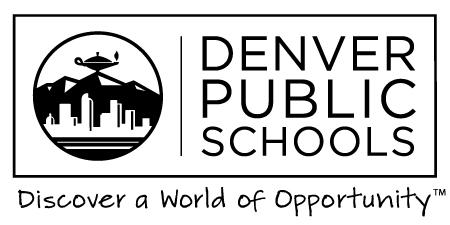 CSC Elections Results Letter(Insert Name of Your School)(Insert Month day, year)Dear Parents,We are off to a great start to the 2016-2017 school year at (insert school’s name).  We anticipate an exciting year of learning experiences for our students and would like to invite you to become an integral part of continuing to move (school) forward as one of the premier (elementary, middle or high school) in the Denver Public schools.We are happy to announce the results of the CSC Parent Representative Elections. They are as follows: (INSERT NAMES AND TERMS). We are eager to assemble a committee that will work together so that (school) will meet (school’s) Unified Improvement Plan goals for this school year.  This CSC Committee is charged with reviewing, approving and supporting the implementation of the Unified Improvement Plan.The Collaborative School Committee meetings will be held at _________ on ___________________.  Meetings are open to the public. If you would like more information, please call the school at (telephone number).Sincerely,Principal’s name, and/or CSC Committee(School’s name) Principal